Художественно-эстетическое образование. (Лепка).Подготовительная группаВоспитатель: Савинова И.В.Тема: «Лиса»Цель: Развитие мелкой моторики рук. Воспитываем аккуратность. Развиваем фантазию и воображение.Оборудование: пластилин, картон, карандаш.На картон нанести рисунок лисы и раскатать мелкие шарики из пластилина двух цветов – оранжевый и белый. Наносить на картон шарики, по цвету и рисунку. Отдельно слепить нос и глаза из чёрного пластилина.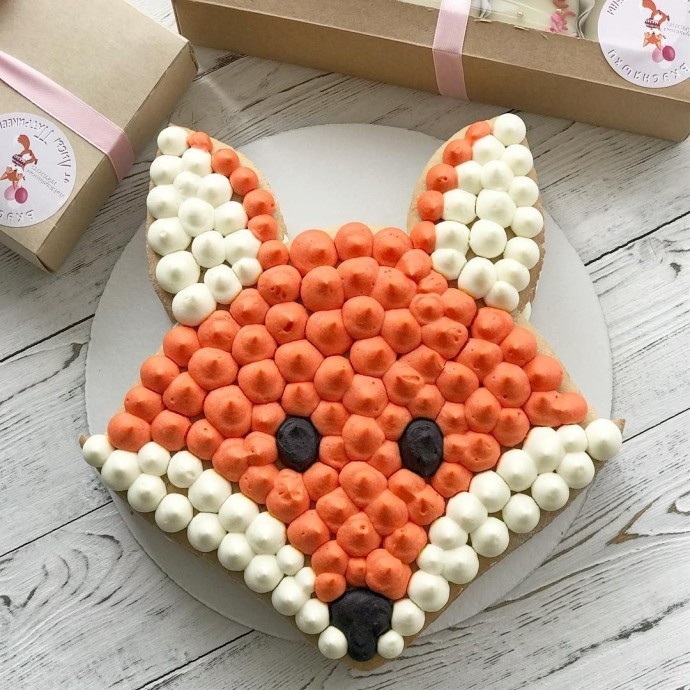 